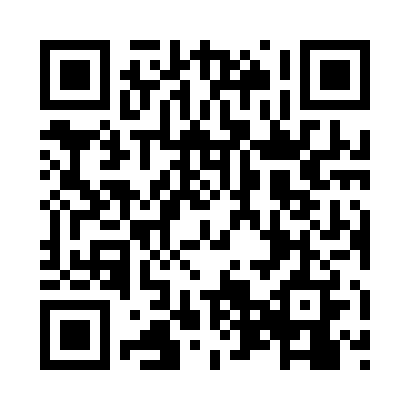 Prayer times for Inuyama, JapanWed 1 May 2024 - Fri 31 May 2024High Latitude Method: NonePrayer Calculation Method: Muslim World LeagueAsar Calculation Method: ShafiPrayer times provided by https://www.salahtimes.comDateDayFajrSunriseDhuhrAsrMaghribIsha1Wed3:265:0111:493:346:388:072Thu3:255:0011:493:346:398:083Fri3:244:5911:493:346:408:094Sat3:224:5811:493:346:418:115Sun3:214:5711:493:346:428:126Mon3:194:5611:493:346:428:137Tue3:184:5511:493:346:438:148Wed3:174:5411:493:356:448:159Thu3:164:5311:493:356:458:1610Fri3:144:5211:493:356:468:1711Sat3:134:5111:493:356:478:1912Sun3:124:5011:493:356:478:2013Mon3:114:4911:493:356:488:2114Tue3:094:4911:493:356:498:2215Wed3:084:4811:493:356:508:2316Thu3:074:4711:493:366:518:2417Fri3:064:4611:493:366:518:2518Sat3:054:4611:493:366:528:2619Sun3:044:4511:493:366:538:2720Mon3:034:4411:493:366:548:2921Tue3:024:4411:493:366:548:3022Wed3:014:4311:493:366:558:3123Thu3:004:4211:493:376:568:3224Fri2:594:4211:493:376:578:3325Sat2:584:4111:493:376:578:3426Sun2:584:4111:493:376:588:3527Mon2:574:4011:493:376:598:3628Tue2:564:4011:503:376:598:3729Wed2:554:4011:503:387:008:3830Thu2:554:3911:503:387:018:3931Fri2:544:3911:503:387:018:39